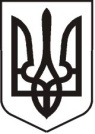 У К Р А Ї Н АЛ У Г А Н С Ь К А    О Б Л А С Т ЬП О П А С Н Я Н С Ь К А    М І С Ь К А    Р А Д АШ О С Т О Г О   С К Л И К А Н Н ЯРОЗПОРЯДЖЕННЯміського голови12.07.2018                                                м. Попасна                                                          №164                         Про   проект порядку денного та регламенту роботи засідання виконавчого комітетуПопаснянської міської ради у липні 2018 року          Керуючись п.20 ч.4 ст.42, ст. 53 Закону України «Про місцеве самоврядування в Україні», розглянувши надані заступниками міського голови та відділами виконкому міської ради пропозиції: Включити до проекту порядку денного засідання виконавчого комітету наступні питання:  Про виконання міського бюджету за 1 півріччя 2018 року.Інформація: Омельченко Я.С. – начальника фінансово-господарського відділу – головного                                                         бухгалтера                                                  Про  виконання Плану соціально-економічного  розвитку м. Попасна за 1 півріччя  2018 року.Інформація: Кандаурової Т.В. – старшого інспектора відділу житлово-          комунального господарства, архітектури, містобудування та землеустрою                             Про роботу комісії з розгляду питань розташування тимчасових споруд (металевих гаражів) у м. Попасна.   Інформація: Кучеренка К.Ю. – спеціаліста відділу житлово-комунального                          господарства, архітектури, містобудування та землеустрою Про  підготовку  та проведення   Дня міста. Інформація: Гапотченко І.В. – заступника міського голови Про погодження графіку роботи кафе «Релакс», розміщеного за адресою: м. Попасна, вул. Бахмутська, 6, приміщення 2.Інформація: Висоцької Н.О. – начальника організаційного відділуПро погодження графіку роботи аптеки №1 «Ліки», яка розміщена за адресою: м. Попасна, вул. Миру,153, прим.3.Інформація: Висоцької Н.О. – начальника організаційного відділуПро  поділ  об’єкту  нерухомого  майна.Інформація: Кандаурової Т.В. – старшого інспектора відділу житлово-  комунального                                                    господарства, архітектури, містобудування та землеустрою  Регламент засідання виконкому:          Для інформації – до 10 хвилин          Для виступів     – до 5 хвилин          Перерву зробити через 1,5 години засідання на 10 хвилинЗасідання виконавчого комітету провести 19 липня 2018 року о 10.00 у залі засідань адмінбудівлі міської ради. Міський голова                                                                                Ю.І.Онищенко        Кулік  2 07 02